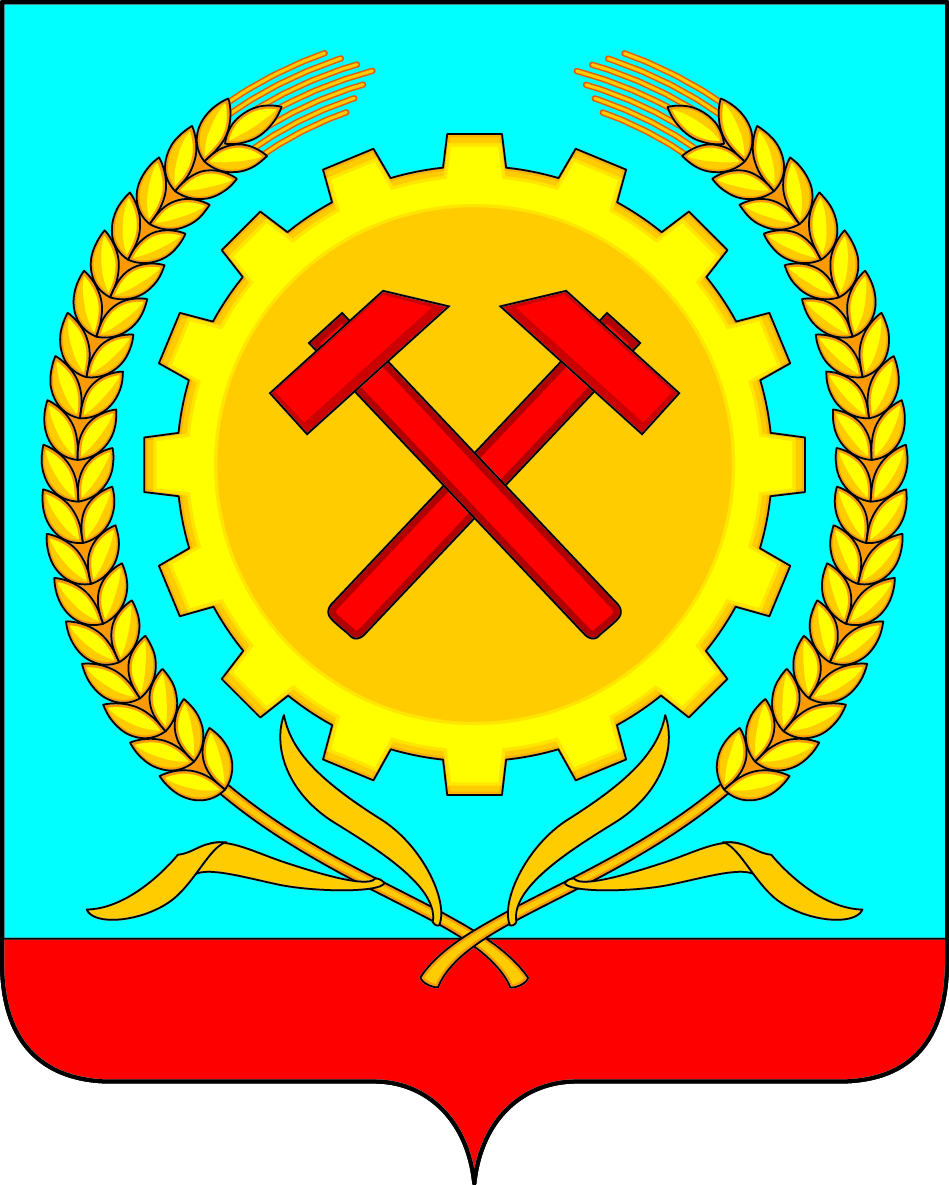 АДМИНИСТРАЦИЯ ГОРОДСКОГО ПОСЕЛЕНИЯ ГОРОД  ПОВОРИНОПОВОРИНСКОГО МУНИЦИПАЛЬНОГО РАЙОНАВОРОНЕЖСКОЙ ОБЛАСТИПОСТАНОВЛЕНИЕОт 17.02.2021 г.  № 55О своевременном оповещении и информировании населения об угрозевозникновения или возникновениичрезвычайной ситуации мирного и военного времени            В соответствии с Федеральным законом от 21 декабря 1994 г. № 68-ФЗ «О защите населения и территорий от чрезвычайных ситуаций природного и техногенного характера», Федеральным законом от 12 февраля 1998 г. № 28-ФЗ «О гражданской обороне», Федеральным законом от 6 октября 2003 г. № 131-ФЗ «Об общих принципах организации местного самоуправления в Российской Федерации», постановлением Правительства РФ от 30 декабря 2003 г. № 794 «О Единой государственной системе предупреждения и ликвидации чрезвычайных ситуаций»,  а также в целях совершенствования системы оповещения и информирования населения администрация городского поселения город Поворино Поворинского муниципального района постановляет:1.Утвердить:1.1. Порядок оповещения и информирования населения об угрозе и (или) возникновении чрезвычайных ситуаций мирного и военного времени. (Приложение № 1).1.2. Список абонентов руководящего состава гражданской обороны и членов комиссии по ЧС и ОПБ городского поселения город Поворино, телефонные номера которых включены в список оповещения. (Приложение № 2).1.3.Тексты речевых сообщений по оповещению населения городского поселения при угрозе или возникновении чрезвычайных ситуаций (Приложение № 3).2.Рекомендовать возложение обязанностей по доведению сигналов оповещения до населения руководителям организаций и учреждений, расположенных на территории городского поселения город Поворино.3.Использовать систему оповещения гражданской обороны городского поселения город Поворино в интересах мирного времени для оповещения должностных лиц и населения о чрезвычайных ситуациях природного и техногенного характера.4.Рекомендовать обеспечить постоянную техническую возможность системы оповещения: 4.1.Руководителям (собственникам) потенциально опасных объектов создать и поддержать в постоянной готовности на своих объектах локальные системы оповещения населения об опасностях, возникающие при чрезвычайной ситуации природного и техногенного характера.4.2.Руководителям учреждений, организаций принять правовые акты на своей территории о создании локальных систем оповещения потенциально опасных объектов.5. Заместителю главы администрации: ежеквартально проводить проверку утвержденных списков телефонов руководящего состава и диспетчерских служб, включенных в список оповещения, при необходимости вносить в них соответствующие изменения.  6. Контроль за исполнением настоящего постановления оставляю за собой.Врио главы администрации                                                      В.А. БуровПриложение № 1 к постановлению администрации городского поселения город ПовориноПоворинского муниципального районаВоронежской областиот 17.02.2021 г. № 55Порядок оповещения и информирования населения об угрозе возникновения чрезвычайной ситуации мирного и военного времени.1.Настоящий порядок определяет оповещение и информирование населения городского поселения город Поворино об угрозе возникновения чрезвычайной ситуации мирного и военного времени.2. Оповещение населения предусматривает:    доведение до населения прогноза или факта возникновения чрезвычайной ситуации (далее - ЧС) природного и техногенного характера.;     доведение до населения рекомендаций о порядке действий с момента получения информации о прогнозах или фактах возникновения ЧС.3. Информирование населения предусматривает:передачу данных о прогнозе или факте возникновения ЧС природного или техногенного характера;информацию о развитии ЧС в масштабах ЧС, ходе и итогах ликвидации ЧС;информацию о состоянии природной среды и потенциально-опасных объектов;информацию об ожидаемых гидрометеорологических, стихийных и других природных явлениях;систематическое ознакомление населения с мероприятиями, проводимыми силами и средствами наблюдения контроля и ликвидации ЧС;доведение до населения информации о защите от вероятной ЧС;4. Система оповещения населения городского поселения об угрозе возникновения чрезвычайной ситуации включает:радиовещание;работу электросирен (мегафонов) в режиме 3-х минутного непрерывного звучания, означающего сигнал «Внимание всем!»;использование машин, оборудованных громкоговорящими устройствами;5. Информирование населения городского поселения осуществляется  средствами массовой информации в том числе, через местную печать, официальный сайт администрации в сети «Интернет», страничку в социальной сети «Одноклассники», а также доведения информации до населения при проведение собраний, сходов, встреч.6. Оповещение населения городского поселения об угрозе возникновения чрезвычайной ситуации осуществляется согласно  схемы оповещения главой администрации городского поселения.7. Право на оповещение населения городского поселения об угрозе чрезвычайной ситуаций предоставлено главе  городского поселения, либо его заместителю.8. Финансирование мероприятий по поддержанию в готовности и совершенствованию систем оповещения и информирование населения производит: на уровне городского поселения – за счет средств бюджета городского поселения;на объектовом уровне – за счет собственных финансовых средств организаций, учреждений и предприятий.Приложение № 2к постановлению администрации городского поселения город ПовориноПоворинского муниципального районаВоронежской областиот 17.02.2021 г. № 55СПИСОК РУКОВОДЯЩИХ РАБОТНИКОВ, ВКЛЮЧЕННЫХ В СПИСОК ОПОВЕЩЕНИЯПриложение № 3к постановлению администрации городского поселения город ПовориноПоворинского муниципального районаВоронежской областиот 17.02.2021 г. № 55Тексты речевых сообщений по оповещению населения городского поселения при угрозе или возникновении чрезвычайной ситуацииТекстпо оповещению населения в случае угрозы или возникновения паводка(наводнения)Внимание! Внимание!Граждане! К вам обращается глава городского поселения город Поворино. Прослушайте информацию о мерах защиты при наводнениях и паводках. Получив предупреждение об угрозе наводнения (затопления), сообщите об этом вашим близким, соседям. Предупреждение об ожидаемом наводнении обычно содержит информацию о времени и границах затопления, а также рекомендации жителям о целесообразном поведение или о порядке эвакуации. Продолжая слушать местное радио или специально уполномоченных лиц  с громкоговорящей аппаратурой (если речь идет не о внезапном подтоплении), необходимо готовиться к эвакуации в место временного размещения, определяемого органами местного самоуправления (как правило, на базе средних школ), где будет организовано питание, медицинское обслуживание.  Перед эвакуацией для сохранности своего дома необходимо отключить воду, газ, электричество, потушить печи, перенести на верхние этажи (чердаки) ценные вещи и предметы, убрать в безопасные места сельскохозяйственный инвентарь, закрыть (при необходимости обить) окна и двери первых этажей подручным материалом. При получение сигнала о начале эвакуации необходимо быстро собрать и взять с собой документы, деньги, ценности, лекарства, комплект одежды и обуви по сезону, запас питания на несколько дней и следовать на направленный эвакуационный пункт. При внезапном наводнении необходимо как можно быстрее занять ближайшее возвышенное место и быть готовым к организационной эвакуации. Необходимо принять меры, позволяющие спасателям своевременно обнаружить людей, отрезанных водой и нуждающихся в помощи: в светлое время суток вывесить на высоком месте полотнища; в темное время суток издавать световые сигналы. ПОМНИТЕ!!!В затопленной местности нельзя употреблять в пищу продукты, соприкасавшиеся с поступившей водой и пить некипяченую воду. Намокшими электроприборами можно пользоваться после тщательной их просушки.Текст по оповещению населения в случае получения штормового предупрежденияВнимание! Внимание!Граждане! К вам обращается глава городского поселения город Поворино.Прослушайте информацию о действиях при получение штормового предупреждения Росгидрометеослужбы.Штормовое предупреждение подается, при усилении ветра до 30 м/сек.После получения такого предупреждения следует:очистить балконы и территории дворов от легких предметов или закрепить их;закрыть на замки и засовы все окна и двери;укрепить по возможности крыши, печные и вентиляционные трубы;заделать щитами ставни и окна в чердачных помещениях;потушить огонь в печах;подготовить медицинские аптечки и упаковать запасы продуктов и воды на 2-3 суток;подготовить автономные источники освещения (фонари, керосиновые лампы, свечи);перейти из легких построек в более прочные здания или в защитные сооружения ГО.Если ураган застал Вас на улице, необходимо:держаться подальше от легких построек, мостов, эстакад, ЛЭП, матч, деревьев;защищаться от летящих предметов листами фанеры, досками, ящиками и другими подручными средствами;попытаться побыстрее укрыться в подвалах, погребах и других заглубленных помещенияхТекстобращения к населению при угрозе воздушного нападения противника«Внимание! Внимание! Граждане! «Воздушная тревога», «Воздушная тревога».Прослушайте сообщение главы администрации  городского поселения город Поворино. (дата, время) на территории городского поселения город Поворино существует угроза непосредственного нападения воздушного противника.Вам необходимо: одеться самому, одеть детей; выключить газ, электроприборы, затушить печи, котлы; закрыть плотно двери и окна.Взять с собой: средства индивидуальной защиты; запас продуктов питания и воды; личные документы и другие необходимые вещи.Погасить свет, предупредить соседей о «Воздушной тревоге».Занять ближайшее защитное сооружение (противорадиационное укрытие, подвал, погреб), находиться там до сигнала «Отбой воздушной тревоги».2. Текст обращения к населению, когда угроза воздушного нападения противника миновала: «Внимание! Внимание! Граждане! «Отбой воздушной тревоге».№ п/пФ.И.О.Телефон1Брагин Михаил Александрович 895154425582Буров Валерий Александрович895077343003Золотарева Екатерина Васильевна89507641848